УКРАЇНА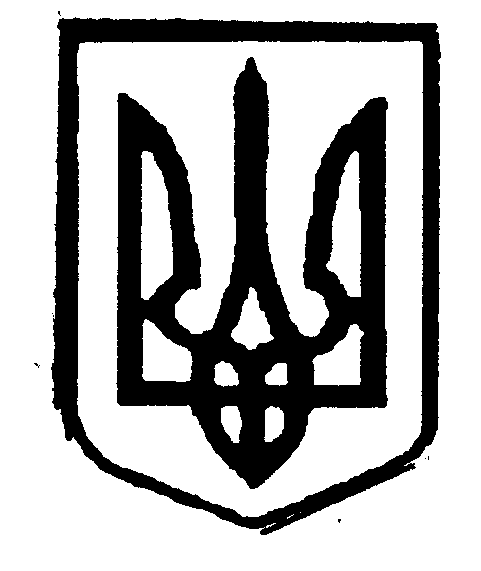 відділ освіти, молоді та спорту Млинівської районної державної адміністраціївул.Народна, 1, смт. Млинів, 35100, тел. (03659) 6-44-69, факс (03659) 6-38-07                                                                             E-mail: mrvo@ukr.net  Код ЄДРПОУ 02145760	 № 616/01-28   від 17.10.2018	Управління освіти і науки облдержадміністраціїНа виконання листа від 11.10.2018 року № 3636-02/01-09/18 відділ освіти, молоді та спорту Млинівської райдержадміністрації інформує, щодо дислокації навчальних закладів за формою, що додається:Дислокація навчальних закладів Млинівського району станом на 01.09.2018В.о. начальника відділу освіти,                                           молоді та спорту                                                                                                                                        Бобрик В.О.Тимощук Н.С. 6 44 69Назва№ з/пПовна назва навчального закладуІндексАдреса (вул. населений пункт)Телефон, кодЕ-mailПрізвище, імя по батькові керівникаЗНЗ І-ІІІ ст.1 Новоукраїнська  загальноосвітня школа І-ІІІ ступенів Млинівської районної ради  Рівненської області35130Рівненська область Млинівський район с.Новоукраїнка вул..Дружби народів,158(03659)70-6-30e-mail-novoukrainka-znz@ukr.netГережун Юрій ПетровичЗНЗ І-ІІІ ст.2Підгаєцька загальноосвітня школа І-ІІІ ступенів Млинівської районної ради Рівненської області35154Вул. Молодіжна, 15 с. Підгайці Млинівського району Рівненської області(03659)79-2-25SCHOOL-P-G@ukr.net, http://school-p-g.weebly.com/Килюшик Оксана ОлександрівнаЗНЗ І-ІІ ст.3Боремецька загальноосвітня школа І-ІІ ступенів Млинівської районної ради  Рівненської області35112с. Боремецьвул.Молодіжна, 23 Млинівський район Рівненська область-Boremets@ukr.netБулік Мирослава ФеофанівнаЗНЗ І-ІІ ст.4Миколаївська загальноосвітня школа І-ІІ ступенів Млинівської районної ради  Рівненської області35171Миколаївка вул.Привітна,2Млинівський район Рівненська область(03659)77-6-29nikchkola@ukr.netПалій Світлана ВолодимирівнаНВК5Ярославицький навчально-виховний комплекс   «Загальноосвітня школа  І-ІІІ ступенів – дошкільний навчальний заклад» Млинівської районної ради Рівненської області35112с. Ярославичі, вул. Шкільна,30, Млинівський район Рівненська область(03659)78-5-30Yaroslavychi@ukr.net.Посільський Віктор Дмитрович